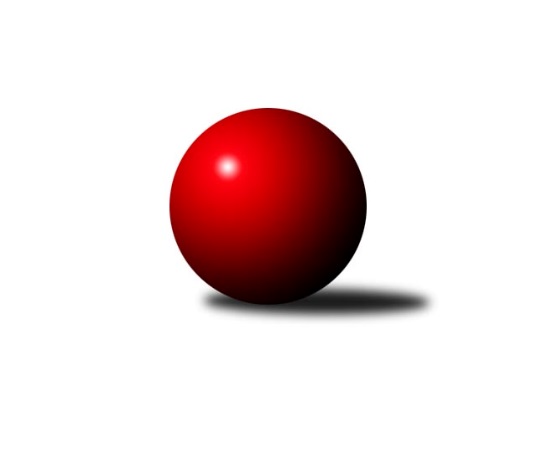 Č.6Ročník 2009/2010	29.10.2009Nejlepšího výkonu v tomto kole: 2507 dosáhlo družstvo: TJ Unie Hlubina˝D˝Okresní přebor Ostrava  2009/2010Výsledky 6. kolaSouhrnný přehled výsledků:TJ Sokol Michálkovice˝C˝	- TJ Unie Hlubina C	10:6	2282:2081		26.10.TJ Sokol Dobroslavice˝B˝	- TJ Unie Hlubina E	12:4	2297:2136		26.10.TJ Unie Hlubina˝D˝	- TJ Sokol Bohumín˝C˝	12:4	2507:2481		27.10.SKK Ostrava˝D˝	- TJ VOKD Poruba˝E˝	12:4	2410:2325		28.10.TJ VOKD Poruba C	- TJ Sokol Michálkovice ˝B˝	4:12	2377:2409		28.10.TJ Sokol Bohumín D	- SKK Ostrava C	10:6	2360:2352		29.10.Tabulka družstev:	1.	TJ Sokol Michálkovice ˝B˝	5	5	0	0	66 : 14 	 	 2422	10	2.	TJ VOKD Poruba C	6	4	0	2	64 : 32 	 	 2329	8	3.	TJ Unie Hlubina˝B˝	5	4	0	1	46 : 34 	 	 2361	8	4.	SKK Ostrava C	5	3	1	1	54 : 26 	 	 2360	7	5.	TJ Unie Hlubina˝D˝	6	3	1	2	48 : 48 	 	 2268	7	6.	SKK Ostrava˝D˝	6	3	0	3	44 : 52 	 	 2361	6	7.	TJ Sokol Dobroslavice˝B˝	6	3	0	3	44 : 52 	 	 2267	6	8.	TJ Unie Hlubina C	5	2	0	3	42 : 38 	 	 2318	4	9.	TJ Unie Hlubina E	6	2	0	4	40 : 56 	 	 2229	4	10.	TJ Sokol Bohumín D	6	2	0	4	36 : 60 	 	 2246	4	11.	TJ Sokol Bohumín˝C˝	5	1	1	3	32 : 48 	 	 2362	3	12.	TJ VOKD Poruba˝E˝	5	1	1	3	30 : 50 	 	 2319	3	13.	TJ Sokol Michálkovice˝C˝	6	1	0	5	30 : 66 	 	 2195	2Podrobné výsledky kola:	 TJ Sokol Michálkovice˝C˝	2282	10:6	2081	TJ Unie Hlubina C	Miloslav Palička	 	 200 	 204 		404 	 2:0 	 391 	 	58 	 197		Jiří Prokop	Jaroslav Jurášek	 	 207 	 181 		388 	 2:0 	 352 	 	183 	 169		Eva Marková	Josef Paulus	 	 191 	 189 		380 	 2:0 	 354 	 	167 	 187		Josef Navalaný	Petr Řepecký	 	 189 	 180 		369 	 0:2 	 373 	 	187 	 186		Karel Kudela	Roman Holnša	 	 182 	 192 		374 	 0:2 	 375 	 	199 	 176		Václav Rábl	Jan Švihálek	 	 185 	 182 		367 	 0:2 	 372 	 	204 	 168		Pavel Marekrozhodčí: Nejlepší výkon utkání: 404 - Miloslav Palička	 TJ Sokol Dobroslavice˝B˝	2297	12:4	2136	TJ Unie Hlubina E	Lumír Kocián	 	 187 	 195 		382 	 2:0 	 335 	 	164 	 171		Josef Hájek	Karel Kuchař	 	 202 	 220 		422 	 2:0 	 361 	 	197 	 164		Libor Mendlík	Josef Vávra	 	 174 	 160 		334 	 0:2 	 385 	 	210 	 175		Karel Svoboda	Anna Dufková	 	 170 	 170 		340 	 0:2 	 355 	 	182 	 173		Michaela Černá	Josef Schwarz	 	 201 	 197 		398 	 2:0 	 382 	 	196 	 186		Josef Lariš	Martin Třečák	 	 203 	 218 		421 	 2:0 	 318 	 	139 	 179		Jan Petrovičrozhodčí: Nejlepší výkon utkání: 422 - Karel Kuchař	 TJ Unie Hlubina˝D˝	2507	12:4	2481	TJ Sokol Bohumín˝C˝	František Sedláček	 	 202 	 212 		414 	 0:2 	 423 	 	193 	 230		Alfréd  Herman	Koloman Bagi	 	 204 	 215 		419 	 0:2 	 431 	 	217 	 214		Radovan Vlček	Jiří Preksta	 	 199 	 209 		408 	 2:0 	 395 	 	185 	 210		Pavel Plaček	Božena Olšovská	 	 211 	 208 		419 	 2:0 	 413 	 	198 	 215		Lubomír Richter	Alena Koběrová	 	 205 	 218 		423 	 2:0 	 415 	 	200 	 215		Dalibor Hamrozy	Radmila Pastvová	 	 204 	 220 		424 	 2:0 	 404 	 	176 	 228		René Světlíkrozhodčí: Nejlepší výkon utkání: 431 - Radovan Vlček	 SKK Ostrava˝D˝	2410	12:4	2325	TJ VOKD Poruba˝E˝	Miroslav Böhm	 	 208 	 214 		422 	 2:0 	 388 	 	189 	 199		Zdeněk Mžik	Antonín Pálka	 	 191 	 169 		360 	 0:2 	 395 	 	218 	 177		Petr Číž	Jaroslav Šproch	 	 193 	 224 		417 	 2:0 	 380 	 	184 	 196		Anna Mistriková	Vladimír Korta	 	 184 	 170 		354 	 0:2 	 385 	 	190 	 195		Ladislav Mrakvia	Miroslav Koloděj	 	 196 	 231 		427 	 2:0 	 417 	 	202 	 215		Jakub Hájek	Jiří Koloděj	 	 206 	 224 		430 	 2:0 	 360 	 	165 	 195		Emilie Deigruberovározhodčí: Nejlepší výkon utkání: 430 - Jiří Koloděj	 TJ VOKD Poruba C	2377	4:12	2409	TJ Sokol Michálkovice ˝B˝	Antonín Chalcár	 	 184 	 177 		361 	 0:2 	 367 	 	189 	 178		Ivo Herzán	Jaroslav Hrabuška	 	 218 	 194 		412 	 0:2 	 425 	 	203 	 222		Petr Jurášek	Roman Klímek	 	 187 	 215 		402 	 0:2 	 420 	 	211 	 209		Jan Zych	Libor Žíla	 	 219 	 209 		428 	 2:0 	 414 	 	212 	 202		Zdeněk Zhýbala	Pavel Hrabec	 	 191 	 194 		385 	 0:2 	 416 	 	231 	 185		Daniel Dudek	Richard Šimek	 	 189 	 200 		389 	 2:0 	 367 	 	168 	 199		Oldřich Bidrmanrozhodčí: Nejlepší výkon utkání: 428 - Libor Žíla	 TJ Sokol Bohumín D	2360	10:6	2352	SKK Ostrava C	Lukáš Modlitba	 	 207 	 189 		396 	 2:0 	 387 	 	193 	 194		Miroslav Futerko	Jan Stuš	 	 213 	 188 		401 	 0:2 	 416 	 	225 	 191		Dominik Bohm	Pavel Rozkoš	 	 203 	 204 		407 	 2:0 	 380 	 	182 	 198		Oldřich Stolařík	Markéta Kohutková	 	 192 	 193 		385 	 0:2 	 424 	 	211 	 213		Jan Pavlosek	Jiří Vlček *1	 	 168 	 200 		368 	 0:2 	 397 	 	210 	 187		Michal Blinka	Zdeněk Roj	 	 185 	 218 		403 	 2:0 	 348 	 	163 	 185		Rostislav Hrbáčrozhodčí: střídání: *1 od 36. hodu Václav KladivaNejlepší výkon utkání: 424 - Jan PavlosekPořadí jednotlivců:	jméno hráče	družstvo	celkem	plné	dorážka	chyby	poměr kuž.	Maximum	1.	Jiří Prokop 	TJ Unie Hlubina C	423.00	240.0	137.7	2.7	3/3	(444)	2.	Josef Jurášek 	TJ Sokol Michálkovice ˝B˝	421.50	299.0	122.5	6.0	2/3	(425)	3.	Jan Pavlosek 	SKK Ostrava C	419.17	281.2	138.0	5.8	3/4	(439)	4.	Dominik Bohm 	SKK Ostrava˝D˝	416.50	294.0	122.5	10.0	2/2	(426)	5.	Jiří Koloděj 	SKK Ostrava˝D˝	415.90	288.6	127.3	7.0	2/2	(430)	6.	René Světlík 	TJ Sokol Bohumín˝C˝	414.63	284.6	130.0	4.4	4/4	(439)	7.	Daniel Dudek 	TJ Sokol Michálkovice ˝B˝	413.22	272.1	141.1	2.8	3/3	(431)	8.	Petr Jurášek 	TJ Sokol Michálkovice ˝B˝	412.00	280.8	131.2	6.4	3/3	(425)	9.	Dalibor Hamrozy 	TJ Sokol Bohumín˝C˝	409.88	288.9	121.0	6.0	4/4	(432)	10.	Rudolf Riezner 	TJ Unie Hlubina˝B˝	408.25	282.6	125.6	7.9	4/4	(434)	11.	Martin Třečák 	TJ Sokol Dobroslavice˝B˝	407.89	281.6	126.3	3.8	3/4	(421)	12.	Stanislav Navalaný 	TJ Unie Hlubina˝B˝	407.63	277.1	130.5	8.5	4/4	(443)	13.	Zdeněk Roj 	TJ Sokol Bohumín D	407.50	278.5	129.0	9.0	2/3	(411)	14.	Jan Zych 	TJ Sokol Michálkovice ˝B˝	407.22	276.1	131.1	6.4	3/3	(420)	15.	Miroslav Koloděj 	SKK Ostrava˝D˝	407.00	282.9	124.1	8.2	2/2	(427)	16.	Roman Grüner 	TJ Unie Hlubina˝B˝	405.75	280.8	125.0	9.0	4/4	(434)	17.	Radmila Pastvová 	TJ Unie Hlubina˝D˝	404.11	287.2	116.9	7.4	3/3	(434)	18.	Jakub Hájek 	TJ VOKD Poruba˝E˝	403.50	274.8	128.7	4.8	3/3	(425)	19.	Zdeněk Zhýbala 	TJ Sokol Michálkovice ˝B˝	402.50	287.8	114.8	9.0	2/3	(414)	20.	Libor Žíla 	TJ VOKD Poruba C	401.50	280.1	121.4	9.1	3/3	(428)	21.	Lenka Raabová 	TJ Unie Hlubina C	400.75	285.3	115.5	8.5	2/3	(434)	22.	Richard Šimek 	TJ VOKD Poruba C	400.42	279.3	121.1	5.0	3/3	(433)	23.	Alena Koběrová 	TJ Unie Hlubina˝D˝	399.11	281.1	118.0	7.2	3/3	(431)	24.	Petr Číž 	TJ VOKD Poruba˝E˝	399.00	284.3	114.7	8.5	3/3	(426)	25.	Jaroslav Hrabuška 	TJ VOKD Poruba C	398.38	278.5	119.9	9.3	2/3	(422)	26.	Vladimír Korta 	SKK Ostrava˝D˝	397.67	287.7	110.0	9.0	2/2	(432)	27.	Karel Kudela 	TJ Unie Hlubina C	397.44	277.8	119.7	6.7	3/3	(431)	28.	Antonín Chalcár 	TJ VOKD Poruba C	396.50	286.0	110.5	9.3	2/3	(417)	29.	Radovan Vlček 	TJ Sokol Bohumín˝C˝	395.50	276.7	118.8	6.3	3/4	(431)	30.	Karel Kuchař 	TJ Sokol Dobroslavice˝B˝	395.50	280.6	114.9	8.3	4/4	(422)	31.	Pavel Marek 	TJ Unie Hlubina C	394.50	280.3	114.2	7.5	3/3	(442)	32.	Petr Tomaňa 	TJ Unie Hlubina C	394.50	284.5	110.0	8.3	2/3	(405)	33.	Václav Rábl 	TJ Unie Hlubina C	393.25	277.5	115.8	8.3	2/3	(414)	34.	Miloslav Palička 	TJ Sokol Michálkovice˝C˝	393.22	269.2	124.0	9.2	3/3	(426)	35.	Jaroslav Jurášek 	TJ Sokol Michálkovice˝C˝	392.44	275.6	116.9	8.2	3/3	(422)	36.	Miroslav Futerko 	SKK Ostrava C	392.13	283.3	108.9	7.3	4/4	(411)	37.	Ivo Herzán 	TJ Sokol Michálkovice ˝B˝	391.78	268.3	123.4	7.9	3/3	(415)	38.	Oldřich Stolařík 	SKK Ostrava C	390.25	271.3	119.0	8.1	4/4	(412)	39.	Pavel Hrabec 	TJ VOKD Poruba C	388.00	281.2	106.8	7.7	2/3	(394)	40.	Zdeněk Hebda 	TJ VOKD Poruba˝E˝	387.50	276.3	111.3	7.5	2/3	(433)	41.	Michal Blinka 	SKK Ostrava C	387.38	274.3	113.1	8.1	4/4	(422)	42.	Lubomír Richter 	TJ Sokol Bohumín˝C˝	387.25	280.5	106.8	15.0	4/4	(434)	43.	Josef Schwarz 	TJ Sokol Dobroslavice˝B˝	387.00	267.2	119.8	7.0	3/4	(398)	44.	Štefan Punčev 	TJ Sokol Bohumín D	387.00	270.0	117.0	8.5	2/3	(416)	45.	Lumír Kocián 	TJ Sokol Dobroslavice˝B˝	386.75	272.2	114.6	8.8	4/4	(400)	46.	Pavel Plaček 	TJ Sokol Bohumín˝C˝	386.38	278.3	108.1	9.6	4/4	(416)	47.	Jaroslav Šproch 	SKK Ostrava˝D˝	385.60	278.6	107.0	11.4	2/2	(417)	48.	Josef Kyjovský 	TJ Unie Hlubina E	385.33	273.0	112.3	6.9	3/4	(435)	49.	Oldřich Bidrman 	TJ Sokol Michálkovice ˝B˝	385.11	271.7	113.4	9.6	3/3	(432)	50.	Zdeněk Mžik 	TJ VOKD Poruba˝E˝	384.33	276.3	108.0	9.0	3/3	(421)	51.	Eva Marková 	TJ Unie Hlubina C	383.67	273.4	110.2	10.1	3/3	(422)	52.	Petr Foniok 	TJ Unie Hlubina˝B˝	383.38	273.3	110.1	9.6	4/4	(418)	53.	Václav Kladiva 	TJ Sokol Bohumín D	383.17	276.8	106.3	10.5	2/3	(408)	54.	Hana Záškolná 	TJ Sokol Bohumín D	382.22	276.4	105.8	10.6	3/3	(400)	55.	Alfréd  Herman 	TJ Sokol Bohumín˝C˝	381.88	273.8	108.1	8.8	4/4	(423)	56.	Martin Ferenčík 	TJ Unie Hlubina˝B˝	381.67	269.7	112.0	10.7	3/4	(387)	57.	Michaela Černá 	TJ Unie Hlubina E	381.25	265.9	115.4	8.5	4/4	(401)	58.	Josef Navalaný 	TJ Unie Hlubina C	381.00	273.2	107.8	10.8	2/3	(416)	59.	Helena Martinčáková 	TJ VOKD Poruba C	379.83	267.3	112.5	8.2	3/3	(406)	60.	Jan Švihálek 	TJ Sokol Michálkovice˝C˝	379.17	278.0	101.2	11.2	2/3	(400)	61.	Anna Mistriková 	TJ VOKD Poruba˝E˝	379.00	267.2	111.8	8.8	3/3	(394)	62.	Josef Hájek 	TJ Unie Hlubina E	376.63	264.6	112.0	10.5	4/4	(437)	63.	František Sedláček 	TJ Unie Hlubina˝D˝	376.00	279.9	96.1	14.6	2/3	(416)	64.	Karel Svoboda 	TJ Unie Hlubina E	375.88	272.8	103.1	10.9	4/4	(411)	65.	Jiří Preksta 	TJ Unie Hlubina˝D˝	375.78	277.3	98.4	13.3	3/3	(431)	66.	Jaroslav Karas 	TJ Sokol Michálkovice˝C˝	375.50	262.7	112.8	7.3	2/3	(379)	67.	Anna Kaňová 	TJ Unie Hlubina˝D˝	375.25	270.3	105.0	9.8	2/3	(414)	68.	Božena Olšovská 	TJ Unie Hlubina˝D˝	374.17	268.0	106.2	6.3	2/3	(421)	69.	Ladislav Mrakvia 	TJ VOKD Poruba˝E˝	373.83	274.8	99.0	8.8	3/3	(412)	70.	Libor Mendlík 	TJ Unie Hlubina E	373.56	264.4	109.1	11.3	3/4	(415)	71.	Koloman Bagi 	TJ Unie Hlubina˝D˝	371.11	270.7	100.4	12.2	3/3	(436)	72.	Pavel Rozkoš 	TJ Sokol Bohumín D	369.83	262.7	107.2	10.7	2/3	(407)	73.	Andrea Rojová 	TJ Sokol Bohumín D	368.75	263.3	105.5	9.8	2/3	(383)	74.	Lukáš Modlitba 	TJ Sokol Bohumín D	368.22	267.9	100.3	13.1	3/3	(410)	75.	Jiří Štroch 	TJ Unie Hlubina˝B˝	368.00	269.3	98.7	10.3	3/4	(405)	76.	Pavel Kubina 	SKK Ostrava˝D˝	367.50	265.8	101.7	9.3	2/2	(382)	77.	Antonín Pálka 	SKK Ostrava˝D˝	367.33	263.0	104.3	9.0	2/2	(376)	78.	Helena Hýžová 	TJ VOKD Poruba C	366.17	263.7	102.5	9.0	3/3	(393)	79.	Hana Vlčková 	TJ Unie Hlubina˝D˝	365.83	272.7	93.2	13.8	2/3	(425)	80.	Rostislav Hrbáč 	SKK Ostrava C	364.67	265.0	99.7	11.3	3/4	(387)	81.	Josef Vávra 	TJ Sokol Dobroslavice˝B˝	358.33	221.0	83.3	13.3	3/4	(411)	82.	Veronika Štěrbová 	TJ Unie Hlubina E	356.17	255.0	101.2	12.7	3/4	(394)	83.	Markéta Kohutková 	TJ Sokol Bohumín D	356.13	250.5	105.6	9.9	2/3	(419)	84.	Karel Procházka 	TJ Sokol Michálkovice˝C˝	355.67	262.0	93.7	13.0	3/3	(383)	85.	Pavel Babiš 	TJ Sokol Dobroslavice˝B˝	354.83	257.0	97.8	11.8	3/4	(361)	86.	Anna Dufková 	TJ Sokol Dobroslavice˝B˝	351.67	256.3	95.3	12.0	3/4	(364)	87.	Josef Paulus 	TJ Sokol Michálkovice˝C˝	347.33	264.5	82.8	17.0	3/3	(380)	88.	Jiří Vlček 	TJ Sokol Bohumín D	338.50	257.0	81.5	19.0	2/3	(351)	89.	Petr Řepecký 	TJ Sokol Michálkovice˝C˝	338.00	246.7	91.3	16.0	2/3	(369)	90.	Radek Říman 	TJ Sokol Michálkovice˝C˝	300.50	222.0	78.5	17.5	2/3	(308)		Dan  Šodek 	SKK Ostrava C	421.00	289.5	131.5	5.0	1/4	(426)		František Deingruber 	SKK Ostrava C	415.00	291.0	124.0	8.0	2/4	(427)		Zdeněk Paulus 	TJ Sokol Michálkovice˝C˝	414.00	290.0	124.0	5.0	1/3	(414)		Ivo Kovářík 	TJ Sokol Dobroslavice˝B˝	410.00	287.5	122.5	4.0	2/4	(413)		Vladimír Trojek 	TJ VOKD Poruba˝E˝	406.00	284.0	122.0	8.0	1/3	(406)		Roman Klímek 	TJ VOKD Poruba C	402.00	271.0	131.0	5.0	1/3	(402)		Karel Ridl 	TJ Sokol Dobroslavice˝B˝	401.50	278.3	123.3	8.0	2/4	(439)		Josef Lariš 	TJ Unie Hlubina E	401.00	265.0	136.0	5.0	2/4	(420)		Jan Stuš 	TJ Sokol Bohumín D	398.50	282.0	116.5	9.0	1/3	(401)		Miroslav Böhm 	SKK Ostrava˝D˝	396.20	277.2	119.0	5.4	1/2	(422)		Jiří Břeska 	TJ Unie Hlubina˝B˝	396.00	267.0	129.0	6.0	2/4	(408)		René Gazdík 	TJ Unie Hlubina˝B˝	382.00	267.0	115.0	6.0	1/4	(382)		Vladimír Malovaný 	SKK Ostrava C	376.50	276.0	100.5	11.0	2/4	(411)		Oldřich Neuverth 	TJ Unie Hlubina E	375.67	259.7	116.0	9.0	1/4	(385)		Roman Holnša 	TJ Sokol Michálkovice˝C˝	369.50	266.5	103.0	9.5	1/3	(374)		František Hájek 	TJ VOKD Poruba˝E˝	364.50	269.5	95.0	16.0	1/3	(387)		Radek Hrabuška 	TJ VOKD Poruba C	362.00	259.0	103.0	16.0	1/3	(362)		Timea Kúdelová 	TJ Sokol Bohumín˝C˝	361.00	265.0	96.0	15.5	2/4	(375)		Emilie Deigruberová 	TJ VOKD Poruba˝E˝	360.00	262.0	98.0	9.0	1/3	(360)		Jan Petrovič 	TJ Unie Hlubina E	333.50	234.5	99.0	14.5	2/4	(349)		Tereza Kovalová 	TJ Sokol Michálkovice˝C˝	311.00	225.0	86.0	16.0	1/3	(311)Sportovně technické informace:Starty náhradníků:registrační číslo	jméno a příjmení 	datum startu 	družstvo	číslo startu
Hráči dopsaní na soupisku:registrační číslo	jméno a příjmení 	datum startu 	družstvo	Program dalšího kola:7. kolo2.11.2009	po	16:00	TJ Unie Hlubina E - TJ Unie Hlubina˝B˝	2.11.2009	po	16:00	TJ Sokol Michálkovice ˝B˝ - TJ Sokol Bohumín D	4.11.2009	st	16:00	SKK Ostrava C - TJ Sokol Dobroslavice˝B˝	4.11.2009	st	16:00	TJ VOKD Poruba˝E˝ - TJ Sokol Michálkovice˝C˝	5.11.2009	čt	16:00	TJ Unie Hlubina C - TJ VOKD Poruba C	5.11.2009	čt	16:00	TJ Sokol Bohumín˝C˝ - SKK Ostrava˝D˝	Nejlepší šestka kola - absolutněNejlepší šestka kola - absolutněNejlepší šestka kola - absolutněNejlepší šestka kola - absolutněNejlepší šestka kola - dle průměru kuželenNejlepší šestka kola - dle průměru kuželenNejlepší šestka kola - dle průměru kuželenNejlepší šestka kola - dle průměru kuželenNejlepší šestka kola - dle průměru kuželenPočetJménoNázev týmuVýkonPočetJménoNázev týmuPrůměr (%)Výkon1xRadovan VlčekBohumín C4313xLibor ŽílaVOKD C110.834281xJiří KolodějOstrava D4302xJiří KolodějOstrava D110.824302xLibor ŽílaVOKD C4281xMiroslav KolodějOstrava D110.054272xMiroslav KolodějOstrava D4273xPetr JurášekMichálkov.B110.054251xPetr JurášekMichálkov.B4251xKarel KuchařDobroslavice B109.574222xRadmila PastvováHlubina D4242xJan PavlosekSKK C109.55424